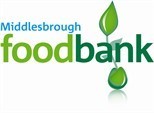 Foodbank Project Manager 		Job Description and Person SpecificationJOB DESCRIPTIONResponsible to: The trustees of Middlesbrough foodbankResponsible for: Central management and coordination of the foodbank projectSalary: £26000 - £30000 (+ contributory pension scheme) – dependent on experienceFull-time – 37.5 hours a weekOverall responsibility of the job: to lead the operation of Middlesbrough foodbank, with concern for its operational efficiency and standards in accordance with The Trussell Trust franchise model. In partnership with the trustees: manage and develop the foodbank project, including its material resources, financial assets, reputation, partnerships and volunteer body. Specific responsibilities:Reporting to TrusteesProvide a written report in advance to the charity’s trustees quarterly or at such special meetings as the trustees may callAdvise the trustees of exceptional events, such as complaints, major press contacts, accidents, external evaluations or risk to reputation  Trussell Trust complianceComply with the terms of the foodbank franchise, including standard operating proceduresCommunicationsBe the first point of contact for enquiries, responding on behalf of the foodbank with assistance from the Office and Warehouse Co-ordinatorFoodbank centre(s) & VolunteersVisit the foodbank centres on a regular basisLiaise with foodbank centres key volunteers to encourage and monitor operational standards Manage all foodbank volunteers (ensuring adequate training and support)Foodbank DepotTo manage staff members, ensuring their support and development To oversee the day to day running of the depot along with the Office and Warehouse Co-ordinator, ensuring operational efficiency To lead the monitoring Health and Safety, along with the Office and Warehouse Co-ordinator to ensure compliance with statutory requirements and good practiceFood suppliesLiaise with the Office and Warehouse Co-ordinator to monitor stocks levels, issuing appeals as necessaryOrganise and run food collections, and the purchase of food stocks when neededDataBe familiar with the on-line data system, monitoring the key data indicatorsSupport data volunteers to ensure regular and accurate data of stock and vouchersExtract data for reports for the trusteesAgenciesLiase with referral agencies to ensure adequate and appropriate referrals are made and resolve any issues that may ariseWork in partnership with the Salvation Army to help deliver the new Liberty project debt advice service.Public Relations Ensure good communication with agencies, donors, funders and the general public by updating the website, and overseeing the Office Co-ordinator as they prepare regular newsletters and social media updates.Issue press releases as appropriate, and respond to local press enquiriesFinanceProvide the volunteer treasurer with details of payments and receipts, and supporting documents, to enable proper accountingQuality AssuranceMonitor the views of stakeholdersUndertake the annual Quality Assurance visit from The Trussell TrustSafeguardingTo be the lead for safeguarding at Foodbank and to ensure staff and volunteers have relevant and up to date safeguarding trainingPERSON SPECIFICATIONExperience: Experience of managing peopleExperience of working or volunteering in an organisation that is dependent on volunteersA sound understanding of, and experience of engagement with churches and Christians of different denominations A business management qualification would be an advantageKey Skills:Strong team playerAbility to manage the running of the projectAbility to lead and develop the project in line with Trussell Trust guidelinesExcellent oral communication including public speaking to a variety of audiencesConfident user of email, document and spreadsheet applications, and internetSelf-motivated and able to work independently and unsupervised Numerate and comfortable interpreting statistical dataEmpathy and ability to work with people from disadvantaged, marginalised, or socially excluded backgroundsPersonal attributes:Honesty and integrityPassionate about tackling poverty Other Requirements•	Driver with a current UK licence•	To have a DBS check•   Contract is subject to completion of two satisfactory referencesTraining providedInduction training IT training as required H&S, Environmental Health & Manual Handling as appropriate Appropriate safeguarding trainingFood Hygiene as required